PIANO EDUCATIVO INDIVIDUALIZZATO(ART. 7, D. LGS. 13 APRILE 2017, N. 66 e s.m.i.)Anno Scolastico _ 	STUDENTE/ESSA  	codice sostitutivo personale  	Classe		Plesso o sede 	ACCERTAMENTO DELLA CONDIZIONE DI DISABILITÀ IN ETÀ EVOLUTIVA AI FINI DELL'INCLUSIONESCOLASTICA rilasciato in data  	Data scadenza o rivedibilità:	 		Non indicata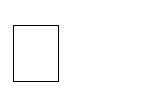 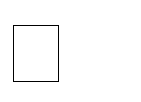 PROFILO DI FUNZIONAMENTO redatto in data _ 	 Nella fase transitoria:	PROFILO DI FUNZIONAMENTO NON DISPONIBILEDIAGNOSI FUNZIONALE REDATTA IN DATA  	PROFILO DINAMICO FUNZIONALE APPROVATO IN DATA  	PROGETTO INDIVIDUALE	 redatto in data _	 da redigereComposizione del GLO - Gruppo di Lavoro Operativo per l’inclusione(1) o suo delegato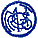 Art. 15, commi 10 e 11 della L. 104/1992 (come modif. dal D.Lgs 96/2019)Eventuali modifiche o integrazioni alla composizione del GLO, successive alla prima convocazioneQuadro informativoElementi generali desunti dal Profilo di Funzionamentoo, se non disponibile, dalla Diagnosi Funzionale e dal Profilo dinamico funzionale (ove compilato)Raccordo con il Progetto Individuale di cui all’art. 14 della Legge 328/2000Osservazioni sullo studente/essa per progettare gli interventi di sostegno didatticoPunti di forza sui quali costruire gli interventi educativi e didatticiRevisione a seguito di Verifica intermedia	Data:  	Interventi per lo/a studente/essa: obiettivi educativi e didattici, strumenti, strategie e modalitàDimensione: RELAZIONE / INTERAZIONE / SOCIALIZZAZIONE → si faccia riferimento alla sfera affettivo relazionale, considerando l’area del sé, il rapporto con gli altri, la motivazione verso la relazione consapevole, anche con il gruppo dei pari, le interazioni con gli adulti di riferimento nel contesto scolastico, la motivazione all’apprendimentoDimensione: COMUNICAZIONE / LINGUAGGIO → si faccia riferimento alla competenza linguistica, intesa come comprensione del linguaggio orale, produzione verbale e relativo uso comunicativo del linguaggio verbale o di linguaggi alternativi o integrativi; si consideri anche la dimensione comunicazionale, intesa come modalità di interazione, presenza e tipologia di contenuti prevalenti, utilizzo di mezzi privilegiatiDimensione: AUTONOMIA/ORIENTAMENTO → si faccia riferimento all’autonomia della persona e all’autonomia sociale, alle dimensioni motorio-prassica (motricità globale, motricità fine, prassie semplici e complesse) e sensoriale (funzionalità visiva, uditiva, tattile)Dimensione COGNITIVA, NEUROPSICOLOGICA E DELL’APPRENDIMENTO → capacità mnesiche, intellettive e organizzazione spazio-temporale; livello di sviluppo raggiunto in ordine alle strategie utilizzate per la risoluzione di compiti propri per la fascia d’età, agli stili cognitivi, alla capacità di integrare competenze diverse per la risoluzione di compiti, alle competenze di lettura, scrittura, calcolo, decodifica di testi o messaggiRevisione a seguito di Verifica intermedia	Data:  	Verifica conclusiva degli esiti	Data:  	Osservazioni sul contesto: barriere e facilitatoriOsservazioni nel contesto scolastico - fisico, organizzativo, relazionale - con indicazione delle barriere e dei facilitatori a seguito dell’osservazione sistematica dello studente/essa e della classe, anche tenuto conto delle indicazioni fornite dallo/a stesso/a studente/essa.Revisione a seguito di Verifica intermedia	Data:  	Interventi sul contesto per realizzare un ambiente di apprendimento inclusivoTenendo conto di quanto definito nelle Sezioni 5 e 6, descrivere gli interventi previsti sul contesto e sull’ambiente diapprendimento.Revisione a seguito di Verifica intermedia	Data:  	Verifica conclusiva degli esiti	Data:  	Interventi sul percorso curricolare1 Modalità di sostegno didattico e ulteriori interventi di inclusione8.2 Progettazione disciplinare[…]8.3. PERCORSI PER LE COMPETENZE TRASVERSALI E L’ORIENTAMENTO Legge 30 dicembre 2018, n. 145, art. 1, cc. 784-787(a partire dalla classe III)Tipologia di percorso per le competenze trasversali e l’orientamentoProgettazione del percorsoRevisione a seguito di Verifica intermedia	Data:  	Verifica finale	Data:  	8.4 Criteri di valutazione del comportamento ed eventuali obiettivi specificiRevisione a seguito di Verifica intermedia	Data:  	Verifica conclusiva degli esiti	Data:  	Organizzazione generale del progetto di inclusione e utilizzo delle risorseTabella orario settimanale(da adattare in base all'effettivo orario della classe)Per ogni ora specificare:se lo studente/essa è presente a scuola salvo assenze occasionali	Pres.  (se è sempre presente non serve specificare)se è presente l'insegnante di sostegno	Sost. se è presente l'assistente all'autonomia e/o alla comunicazione	Ass. Interventi e attività extrascolastiche attiveRevisione a seguito di Verifica intermedia	Data:  	CERTIFICAZIONE DELLE COMPETENZErelative all’assolvimento dell’obbligo d’istruzione nella scuola secondaria superiore –Solo per le Classi seconde (D.M. n. 139/2007 e D.M. 9/2010)Verifica finale/Proposte per le risorse professionali e i servizi di supporto necessariAggiornamento delle condizioni di contesto e progettazione per l’a.s. successivo [Sez. 5-6-7]Interventi necessari per garantire il diritto allo studio e la frequenza Assistenza(1) L’indicazione delle ore è finalizzata unicamente a permettere al Dirigente Scolastico di formulare la richiesta complessiva d’Istituto delle misure di sostegno ulteriori rispetto a quelle didattiche, da proporre e condividere con l’Ente TerritorialeLa verifica finale, con la proposta del numero di ore di sostegno e delle risorse da destinare agli interventi di assistenza igienica e di base, nonché delle tipologie di assistenza/figure professionali da destinare all'assistenza, all'autonomia e/o alla comunicazione e relativo fabbisogno, per l'anno scolastico successivo, è stata approvata dal GLOin data	come risulta da verbale n.     allegatoPEI Provvisorio per l'a. s. successivo[da compilare a seguito del primo accertamento della condizione di disabilità in età evolutiva ai fini dell’inclusione scolastica]Interventi necessari per garantire il diritto allo studio e la frequenza Assistenza(1) L’indicazione delle ore è finalizzata unicamente a permettere al Dirigente Scolastico di formulare la richiesta complessiva d’Istituto delle misure di sostegno ulteriori rispetto a quelle didattiche, da proporre e condividere con l’Ente TerritorialeIl PEI provvisorio con la proposta del numero di ore di sostegno e delle risorse da destinare agli interventi di assistenza igienica e di base, nonché delle tipologie di assistenza/figure professionali e relativo fabbisogno da destinare all'assistenza, all'autonomia e/o alla comunicazione, per l'anno scolastico successivo, è stato approvato dal GLOin data  	Come risulta da verbale n.     allegato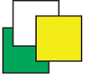 LICEO CLASSICO LINGUISTICO E SCIENZE UMANE “B. R. MOTZO”VIA DON STURZO, 4 - 09045 QUARTU SANT’ELENA (CA)Codice Fiscale 92168540927 – Codice Ministeriale: capc09000eTelefono centralino 070825629capc09000e@istruzione.it - capc09000e@pec.istruzione.itCodice Univoco: UFAGLGPEI PROVVISORIODATA  	VERBALE ALLEGATO N.  	FIRMA DEL DIRIGENTE SCOLASTICO1………………………	.APPROVAZIONE DEL PEIE PRIMA SOTTOSCRIZIONEDATA  	VERBALE ALLEGATO N.  	FIRMA DEL DIRIGENTE SCOLASTICO1………………………	.VERIFICA INTERMEDIADATA  	VERBALE ALLEGATO N.  	FIRMA DEL DIRIGENTE SCOLASTICO1………………………VERIFICA FINALEE PROPOSTE PER L’A.S. SUCCESSIVODATA  	VERBALE ALLEGATO N.  	FIRMA DEL DIRIGENTE SCOLASTICO1………………………	.Nome e Cognome*specificare a quale titolo ciascun componente interviene al GLOFIRMA1.2.3.4.5.6.7.…DataNome e Cognome*specificare a quale titolo ciascun componente interviene al GLOVariazione (nuovo membro, sostituzione,decadenza…)In base alle indicazioni del Profilo di Funzionamento (o, se non è stato ancora redatto, della Diagnosi Funzionale e del Profilo Dinamico Funzionale) sono individuate le dimensioni rispetto alle quali è necessario definire nel PEI specifici interventi. Le sezioni del PEI non coinvolte vengono omesse.In base alle indicazioni del Profilo di Funzionamento (o, se non è stato ancora redatto, della Diagnosi Funzionale e del Profilo Dinamico Funzionale) sono individuate le dimensioni rispetto alle quali è necessario definire nel PEI specifici interventi. Le sezioni del PEI non coinvolte vengono omesse.In base alle indicazioni del Profilo di Funzionamento (o, se non è stato ancora redatto, della Diagnosi Funzionale e del Profilo Dinamico Funzionale) sono individuate le dimensioni rispetto alle quali è necessario definire nel PEI specifici interventi. Le sezioni del PEI non coinvolte vengono omesse.Dimensione Socializzazione/Interazione/Relazione	Sezione 4A/5A Va definita Va omessaDimensione Comunicazione/Linguaggio	Sezione 4B/5B Va definita Va omessaDimensione Autonomia/ Orientamento	Sezione 4C/5C Va definita Va omessaDimensione Cognitiva, Neuropsicologica e dell'Apprendimento	Sezione 4D/5D Va definita Va omessaa. Dimensione della relazione, dell’interazione e della socializzazione:b. Dimensione della comunicazione e del linguaggio:c. Dimensione dell’autonomia e dell’orientamento:d. Dimensione cognitiva, neuropsicologica e dell’apprendimento:OBIETTIVI, specificando anche gli esiti attesiINTERVENTI EDUCATIVI, DIDATTICI E METODOLOGICI, STRATEGIE E STRUMENTIfinalizzati al raggiungimento degli obiettiviVERIFICA (metodi, criteri e strumenti utilizzati per verificare se gli obiettivi sono stati raggiunti)OBIETTIVI, specificando anche gli esiti attesiINTERVENTI EDUCATIVI, DIDATTICI E METODOLOGICI, STRATEGIE E STRUMENTIfinalizzati al raggiungimento degli obiettiviVERIFICA (metodi, criteri e strumenti utilizzati per verificare se gli obiettivi sono stati raggiunti)OBIETTIVI, specificando anche gli esiti attesiINTERVENTI EDUCATIVI, DIDATTICI E METODOLOGICI, STRATEGIE E STRUMENTIfinalizzati al raggiungimento degli obiettiviVERIFICA (metodi, criteri e strumenti utilizzati per verificare se gli obiettivi sono stati raggiunti)OBIETTIVI, specificando anche gli esiti attesiINTERVENTI EDUCATIVI, DIDATTICI E METODOLOGICI, STRATEGIE E STRUMENTIfinalizzati al raggiungimento degli obiettiviVERIFICA (metodi, criteri e strumenti utilizzati per verificare se gli obiettivi sono stati raggiunti)Specificare i punti oggetto di eventuale revisioneSpecificare i punti eventualmente oggetto di revisionecon verifica dei risultati conseguiti e valutazione sull’efficacia di interventi, strategie e strumenti, insieme con lo/a studente/essaDisciplina: A – Segue la progettazione didattica della classe e si applicano gli stessi criteri di valutazione B – Rispetto alla progettazione didattica della classe sono applicate le seguenti personalizzazioni in relazione agli obiettivi specifici di apprendimento (conoscenze, abilità, competenze), alle strategie, alle metodologie didattiche, alle modalità di verifica e ai criteri di valutazione: …con verifiche identiche [ ] equipollenti [ ] C – Segue un percorso didattico differenziato con verifiche [ ] non equipollenti[indicare la o le attività alternative svolte in caso di differenziazione della didattica	]Disciplina: A – Segue la progettazione didattica della classe e si applicano gli stessi criteri di valutazione B – Rispetto alla progettazione didattica della classe sono applicate le seguenti personalizzazioni in relazione agli obiettivi specifici di apprendimento (conoscenze, abilità, competenze), alle strategie, alle metodologie didattiche, alle modalità di verifica e ai criteri di valutazione: …con verifiche identiche [ ] equipollenti [ ] C – Segue un percorso didattico differenziatocon verifiche [ ] non equipollenti[indicare la o le attività alternative svolte in caso di differenziazione della didattica	]A PERCORSO AZIENDALE:ESTREMI DELLA CONVENZIONE stipulata : 		 NOME E TIPOLOGIA AZIENDA:  		 TUTOR AZIENDALE (ESTERNO):  	  TUTOR SCOLASTICO (INTERNO),  	se diverso dal docente di sostegnoDURATA E ORGANIZZAZIONE TEMPORALE DEL PERCORSO  	Modalità di raggiungimento della struttura ospitante o di rientro a scuola, mezzi di trasporto e figure coinvolte: 	B PERCORSO SCOLASTICO:FIGURE COINVOLTE e loro compiti  	DURATA E ORGANIZZAZIONE TEMPORALE PERCORSO  	C ALTRA TIPOLOGIA DI PERCORSO:□ attività condivise con l’Ente locale ai fini del Progetto individuale di cui al D. Lgs. 66/2017, art. 6.OBIETTIVI DI COMPETENZA DEL PROGETTO FORMATIVOTIPOLOGIA DEL CONTESTO CON L’INDICAZIONE DELLE BARRIERE E DEI FACILITATORInello specifico contesto ove si realizza il percorsoTIPOLOGIE DI ATTIVITÀ (es:incontro con esperti, visite aziendali, impresa formativa simulata, project work in e con l’impresa, tirocini, progetti di imprenditorialità ecc.) e MODALITÀ/FASI di svolgimento delle attività previsteMONITORAGGIO E VALUTAZIONECOINVOLGIMENTO DELLA RETE DI COLLABORAZIONE DEI SERVIZI TERRITORIALI per laprosecuzione del percorso di studi oper l’inserimento nel mondo dellavoroOsservazioni dello Studente o della StudentessaComportamento: A - Il comportamento è valutato in base agli stessi criteri adottati per la classe B - Il comportamento è valutato in base ai seguenti criteri personalizzati e al raggiungimentodei seguenti obiettivi: ………………………………………………………………………………………………………..OrarioLunedìMartedìMercoledìGiovedìVenerdìSabatoPrima oraPres. Sost.  Ass. Seconda oraPres. Sost.  Ass. Terza oraPres. Sost.  Ass. Quarta oraPres. Sost.  Ass. Quinta oraPres. Sost.  Ass. …Lo/a studente/essa è sempre in classe? Sì No, in base all’orario svolge nel periodo	(indicare il periodo dell’anno scolastico), 	ore in altri spazi per le seguenti attività	_ con un gruppo di compagniovvero individualmente per le seguenti oggettive, comprovate e particolari circostanze educative e didattiche 	Insegnante per le attività di sostegnoNumero di ore settimanali  	Risorse destinate agli interventi di assistenza igienica e di baseDescrizione del servizio svolto dai collaboratori scolastici 	Risorse professionali destinate all’assistenza per l’autonomia e/o per la comunicazioneTipologia di assistenza / figura professionale  		 Numero di ore settimanali condivise con l’Ente competente  	Altre risorse professionali presenti nella scuola/classe[ ] docenti del consiglio di classe o della scuola in possesso del titolo di specializzazione per le attività di sostegno[ ] docenti dell’organico dell’autonomia coinvolti/e in progetti di inclusione o in specificheattività rivolte allo studente/essa e/o alla classe[ ] altro  	Uscite didattiche, visite guidate e viaggi di istruzioneInterventi previsti per consentire allo/a studente/essa di partecipare alle uscite didattiche, visite guidate e viaggi di istruzione organizzati per la classe  	Strategie per la prevenzione e l’eventuale gestione di situazioni e comportamenti problematiciAttività o progetti per l’inclusione rivolti alla classeTrasporto ScolasticoIndicare le modalità di svolgimento del servizio 	Attività terapeutico- riabilitativen° orestrutturaObiettivi perseguiti ed eventuali raccordi con il PEINOTE(altre informazioni utili)Attività extrascolastiche di tipo formale, informale e non formale (es: attività ludico/ricreative, motorie, artistiche, etc.)supportoObiettivi perseguiti ed eventuali raccordi con il PEINOTE(altre informazioni utili)Proposta del numero di ore di sostegno per l'anno successivo*Partendo dall'organizzazione delle attività di sostegno didattico e dalle osservazioni sistematiche svolte, tenuto conto □ del Verbale di accertamento □ del Profilo di Funzionamento, e del suo eventuale □ aggiornamento, secondo quanto disposto all’art. 18 del Decreto Interministeriale n.182/2020, oltre che dei risultati raggiunti, nonché di eventuali difficoltà emerse durante l'anno, si propone - nell’ambito di quanto previsto dal D.Lgs 66/2017 e dal citato DI 182/2020 - il seguente fabbisogno di ore di sostegno.si propone, nell’ambito di quanto previsto dal Decreto Interministeriale 29.12.2020, n. 182 il fabbisogno di ore di sostegno.Ore di sostegno richieste per l'a. s. successivo  	con la seguente motivazione:……………………………………………………………………….Proposta delle risorse da destinare agli interventi di assistenza igienica e di basee delle risorse professionali da destinare all'assistenza, all'autonomia e alla comunicazione, per l'anno successivo** (Art. 7, lettera d) D.Lgs66/2017)Partendo dalle osservazioni descritte nelle Sezioni 4 e 6 e dagli interventi descritti nelle Sezioni n. 5 e 7, tenuto conto □ del Verbale di accertamento □ del Profilo di Funzionamento, e del suo eventuale □ aggiornamento, e dei risultati raggiunti, nonché di eventuali difficoltà emerse durantel'anno:si indica il fabbisogno di risorse da destinare agli interventi di assistenza igienica e di base, nelmodo seguente…………………………………………………………………………………………….si indica, come segue, il fabbisogno di risorse professionali da destinare all'assistenza, all'autonomia e alla comunicazione - nell’ambito di quanto previsto dal Decreto Interministeriale 182/2020 e dall’Accordo di cui all’art. 3, comma 5bis del D.Lgs 66/2017 e s.m.i. - per l'a. s. successivo:tipologia di assistenza / figura professionale  	 per N. ore	(1).Eventuali esigenze correlate al trasporto dello/a studente/essa da e verso la scuolaNome e Cognome*specificare a quale titolo ciascun componente interviene al GLOFIRMA1.2.3.4.5.6.7.Proposta del numero di ore di sostegno alla classe per l'anno successivo** (Art. 7, lettera d) D.Lgs66/2017)Partendo dal Verbale di accertamento e dal Profilo di Funzionamento, si individuano le principali dimensioni interessate [Sezione 4] e le condizioni di contesto [Sezione 6], con la previsione degli interventi educativo-didattici da attuare ed il relativo fabbisogno di risorse professionali per il sostegno e l’assistenza………………………………………………………………………………………………………………………………………………………………………………………………………Partendo dal Verbale di accertamento e dal Profilo di Funzionamento, si individuano le principali dimensioni interessate [Sezione 4] e le condizioni di contesto [Sezione 6], con la previsione degli interventi educativo-didattici da attuare ed il relativo fabbisogno di risorse professionali per il sostegno e l’assistenza………………………………………………………………………………………………………………………………………………………………………………………………………Partendo dal Verbale di accertamento e dal Profilo di Funzionamento, si individuano le principali dimensioni interessate [Sezione 4] e le condizioni di contesto [Sezione 6], con la previsione degli interventi educativo-didattici da attuare ed il relativo fabbisogno di risorse professionali per il sostegno e l’assistenza………………………………………………………………………………………………………………………………………………………………………………………………………Partendo dal Verbale di accertamento e dal Profilo di Funzionamento, si individuano le principali dimensioni interessate [Sezione 4] e le condizioni di contesto [Sezione 6], con la previsione degli interventi educativo-didattici da attuare ed il relativo fabbisogno di risorse professionali per il sostegno e l’assistenza………………………………………………………………………………………………………………………………………………………………………………………………………Partendo dal Verbale di accertamento e dal Profilo di Funzionamento, si individuano le principali dimensioni interessate [Sezione 4] e le condizioni di contesto [Sezione 6], con la previsione degli interventi educativo-didattici da attuare ed il relativo fabbisogno di risorse professionali per il sostegno e l’assistenza………………………………………………………………………………………………………………………………………………………………………………………………………Partendo dal Verbale di accertamento e dal Profilo di Funzionamento, si individuano le principali dimensioni interessate [Sezione 4] e le condizioni di contesto [Sezione 6], con la previsione degli interventi educativo-didattici da attuare ed il relativo fabbisogno di risorse professionali per il sostegno e l’assistenza………………………………………………………………………………………………………………………………………………………………………………………………………Proposta del numero di ore di sostegno alla classe per l'anno successivo** (Art. 7, lettera d) D.Lgs66/2017)Entità delle difficoltà nello svolgimento delle attività comprese in ciascun dominio/dimensionetenendo conto dei fattoriAssenteLieveMediaElevataMolto elevataambientali implicatiOre di sostegno richieste per l'a. s. successivo  	Ore di sostegno richieste per l'a. s. successivo  	Ore di sostegno richieste per l'a. s. successivo  	Ore di sostegno richieste per l'a. s. successivo  	Ore di sostegno richieste per l'a. s. successivo  	Ore di sostegno richieste per l'a. s. successivo  	con la seguente motivazione:……………………………………………………………………….con la seguente motivazione:……………………………………………………………………….con la seguente motivazione:……………………………………………………………………….con la seguente motivazione:……………………………………………………………………….con la seguente motivazione:……………………………………………………………………….con la seguente motivazione:……………………………………………………………………….………………………………………………………………………………………………………………………………………………………………………………………………………………………………………………………………………………………………………………………………………………………………………………………………………………………………………………………………………………………………………………………………………………………………………………………………………………………………………………………………………………………………………………Arredi speciali, Ausili didattici, informatici, ecc.)Specificare la tipologia e le modalità di utilizzo …………………………………………………………………………Specificare la tipologia e le modalità di utilizzo …………………………………………………………………………Specificare la tipologia e le modalità di utilizzo …………………………………………………………………………Proposta delle risorse da destinare agli interventi di assistenza igienica e di basee delle risorse professionali da destinare all'assistenza, all'autonomia e alla comunicazione, per l'anno successivo*Proposta delle risorse da destinare agli interventi di assistenza igienica e di basee delle risorse professionali da destinare all'assistenza, all'autonomia e alla comunicazione, per l'anno successivo*Tenuto conto del Verbale di accertamento e del Profilo di Funzionamento si individuano le principali dimensioni interessate [Sezione 4] e le condizioni di contesto [Sezione 6], con la previsione del fabbisogno di risorse da destinare agli interventi di assistenza igienica e di base e delle risorse professionali da destinare all'assistenza, all'autonomia e alla comunicazione, per l'anno successivo:Fabbisogno di risorse da destinare agli interventi di assistenza igienica e di base, nel modo seguente 	Fabbisogno di risorse professionali da destinare all'assistenza, all'autonomia e alla comunicazione - nell’ambito di quanto previsto dal Decreto Interministeriale 182/2020 e dall’Accordo di cui all’art. 3, comma 5bis del D.Lgs 66/2017 e s.m.i. - per l'a. s. successivo:* (Art. 7, lettera d) D.Lgs66/2017)* (Art. 7, lettera d) D.Lgs66/2017)tipologia di assistenza / figura professionale  	 per N. ore	(1).Eventuali esigenze correlate al trasporto dello/a studente/essa da e verso la scuolaEventuali esigenze correlate al trasporto dello/a studente/essa da e verso la scuolaNome e Cognome*specificare a quale titolo ciascun componente interviene al GLOFIRMA1.2.3.4.5.6.7.